§1164.  Special Administrative Expense FundThe Special Administrative Expense Fund is created as a special fund in the State Treasury.  All interest, fines and penalties collected under this chapter and all voluntary contributions tendered as a contribution to this fund must be paid into this fund.  The money may not be expended or available for expenditure in any manner that would permit its substitution for, or a corresponding reduction in, federal funds that would in the absence of that money be available to finance expenditures for the administration of the Employment Security Law.  Nothing in this section prevents the money from being used as a revolving fund to cover expenditures, necessary and proper under the law, for which federal funds have been duly requested but not yet received, subject to the charging of those expenditures against those funds when received.  The money in this fund must be used by the commissioner either for the payment of costs of administration that are found not to have been properly and validly chargeable against federal grants or other funds received for or in the Employment Security Administration Fund on or after January 1, 1943, to finance the Maine Wage Assurance Fund established in section 632; for the payment of costs of administering chapter 26, for which federal funds are not available; or to fund activities that will improve the solvency of the Unemployment Compensation Fund.  The money must be available either to satisfy the obligations incurred by the bureau directly or by requesting the Treasurer of State to transfer the required amount from the Special Administrative Expense Fund to the Employment Security Administration Fund or the Maine Wage Assurance Fund.  The Treasurer of State shall upon receipt of a written request of the commissioner make any such transfer.  The commissioner shall give notice to the commission prior to any expenditures from this fund.  The commissioner shall order the transfer of the funds or the payment of any such obligation and the funds must be paid by the Treasurer of State on requisitions drawn by the commissioner directing the State Controller to issue the State Controller's warrant for them.  The warrant must be drawn by the State Controller based upon bills of particulars and vouchers certified by an officer or employee designated by the commissioner.  The money in this fund is specifically made available to replace, within a reasonable time, any money received by this State pursuant to section 302 of the Federal Social Security Act as amended that, because of any action or contingency, has been lost or has been expended for purposes other than, or in amounts in excess of, those necessary for the proper administration of the Employment Security Law.  The money in this fund must be continuously available to the commissioner for expenditure in accordance with this section and may not lapse at any time or be transferred to any other fund except as provided.  Any money in the Special Administrative Expense Fund may be used to make refunds of interest, penalties or fines erroneously collected and deposited in the Special Administrative Expense Fund.  On June 30th of each year all money in excess of $100,000 in this fund must be transferred to the Unemployment Compensation Fund.  [PL 1999, c. 464, §5 (AMD).]SECTION HISTORYPL 1977, c. 675, §17 (AMD). PL 1979, c. 127, §162 (AMD). PL 1979, c. 202, §2 (AMD). PL 1979, c. 579, §20 (AMD). PL 1979, c. 628 (AMD). PL 1979, c. 651, §§21,47 (AMD). PL 1983, c. 351, §15 (AMD). PL 1985, c. 346, §1 (AMD). PL 1985, c. 518 (AMD). PL 1991, c. 9, §KK (AMD). PL 1999, c. 464, §5 (AMD). The State of Maine claims a copyright in its codified statutes. If you intend to republish this material, we require that you include the following disclaimer in your publication:All copyrights and other rights to statutory text are reserved by the State of Maine. The text included in this publication reflects changes made through the First Regular and First Special Session of the 131st Maine Legislature and is current through November 1. 2023
                    . The text is subject to change without notice. It is a version that has not been officially certified by the Secretary of State. Refer to the Maine Revised Statutes Annotated and supplements for certified text.
                The Office of the Revisor of Statutes also requests that you send us one copy of any statutory publication you may produce. Our goal is not to restrict publishing activity, but to keep track of who is publishing what, to identify any needless duplication and to preserve the State's copyright rights.PLEASE NOTE: The Revisor's Office cannot perform research for or provide legal advice or interpretation of Maine law to the public. If you need legal assistance, please contact a qualified attorney.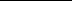 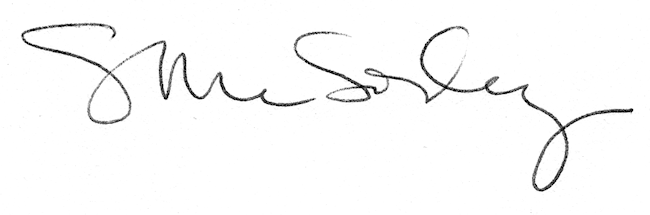 